Microsoft Teams meetings will not take place when your child’s class is openThis timetable is for children who are learning from home and is designed to cover learning between 8th March until 31st March. Each week, please follow the same structure and learning links below, working systematically through the lessons for each area of learning.Microsoft Teams meetings will not take place when your child’s class is openThis timetable is for children who are learning from home and is designed to cover learning between 8th March until 31st March. Each week, please follow the same structure and learning links below, working systematically through the lessons for each area of learning.Microsoft Teams meetings will not take place when your child’s class is openThis timetable is for children who are learning from home and is designed to cover learning between 8th March until 31st March. Each week, please follow the same structure and learning links below, working systematically through the lessons for each area of learning.Microsoft Teams meetings will not take place when your child’s class is openThis timetable is for children who are learning from home and is designed to cover learning between 8th March until 31st March. Each week, please follow the same structure and learning links below, working systematically through the lessons for each area of learning.Microsoft Teams meetings will not take place when your child’s class is openThis timetable is for children who are learning from home and is designed to cover learning between 8th March until 31st March. Each week, please follow the same structure and learning links below, working systematically through the lessons for each area of learning.Microsoft Teams meetings will not take place when your child’s class is openThis timetable is for children who are learning from home and is designed to cover learning between 8th March until 31st March. Each week, please follow the same structure and learning links below, working systematically through the lessons for each area of learning.Microsoft Teams meetings will not take place when your child’s class is openThis timetable is for children who are learning from home and is designed to cover learning between 8th March until 31st March. Each week, please follow the same structure and learning links below, working systematically through the lessons for each area of learning.Microsoft Teams meetings will not take place when your child’s class is openThis timetable is for children who are learning from home and is designed to cover learning between 8th March until 31st March. Each week, please follow the same structure and learning links below, working systematically through the lessons for each area of learning.Microsoft Teams meetings will not take place when your child’s class is openThis timetable is for children who are learning from home and is designed to cover learning between 8th March until 31st March. Each week, please follow the same structure and learning links below, working systematically through the lessons for each area of learning.Microsoft Teams meetings will not take place when your child’s class is openThis timetable is for children who are learning from home and is designed to cover learning between 8th March until 31st March. Each week, please follow the same structure and learning links below, working systematically through the lessons for each area of learning.9:20-9:409:40-10:30Brain Break     https://www.bbc.co.uk/teach/supermovers/ks1-collection/zbr4scw11:00--12:00 Lunchtime   12:00-1:201:20-2:002:00-2:452:45-3:00MondayPhonicsLink:   https://www.youtube.com/playlist?list=PLuGr6z2H2KNGrCOBaVFC23_KL-vzGDSZ_Lesson: Please work through the Spring Term Reception lessons and complete one each day. Reading Phonics Play 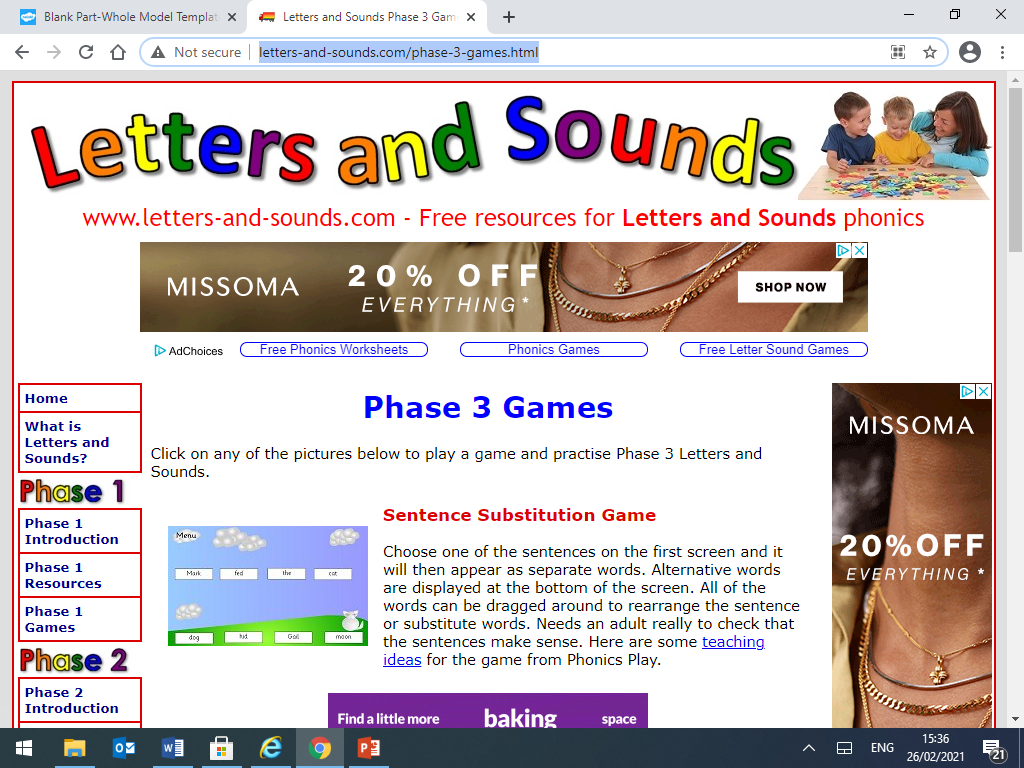 Link:   http://www.letters-and-sounds.com/phase-3-games.htmlLesson: Please work through the games selecting a new game each time (Phase 3 games and sounds).  Brain Break     https://www.bbc.co.uk/teach/supermovers/ks1-collection/zbr4scwReading Bug club : Read Books and word sets 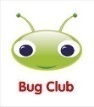 Lunchtime   12:00-1:20Understanding The WorldOak Academy 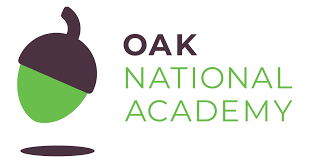 Link:     https://classroom.thenational.academy/units/spring-cc38Unit: SpringLesson:   Please complete a lesson each week. CHILD INITIATED LEARNINGThe children can choose their own toy/learning activity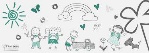 Story TimePick your favourite story or read your school books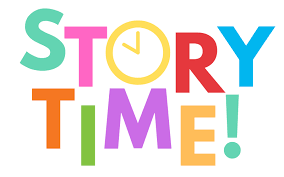 TuesdayPhonicsLink:   https://www.youtube.com/playlist?list=PLuGr6z2H2KNGrCOBaVFC23_KL-vzGDSZ_Lesson: Please work through the Spring Term Reception lessons and complete one each day.Literacy Oak Academy https://classroom.thenational.academy/units/the-gingerbread-man-2250Unit:  The Gingerbread ManLesson: Please complete one lesson. Brain Break     https://www.bbc.co.uk/teach/supermovers/ks1-collection/zbr4scwWritingCan you write a simple sentence using the digraphs we have been learning? Please see pictures below for examples: 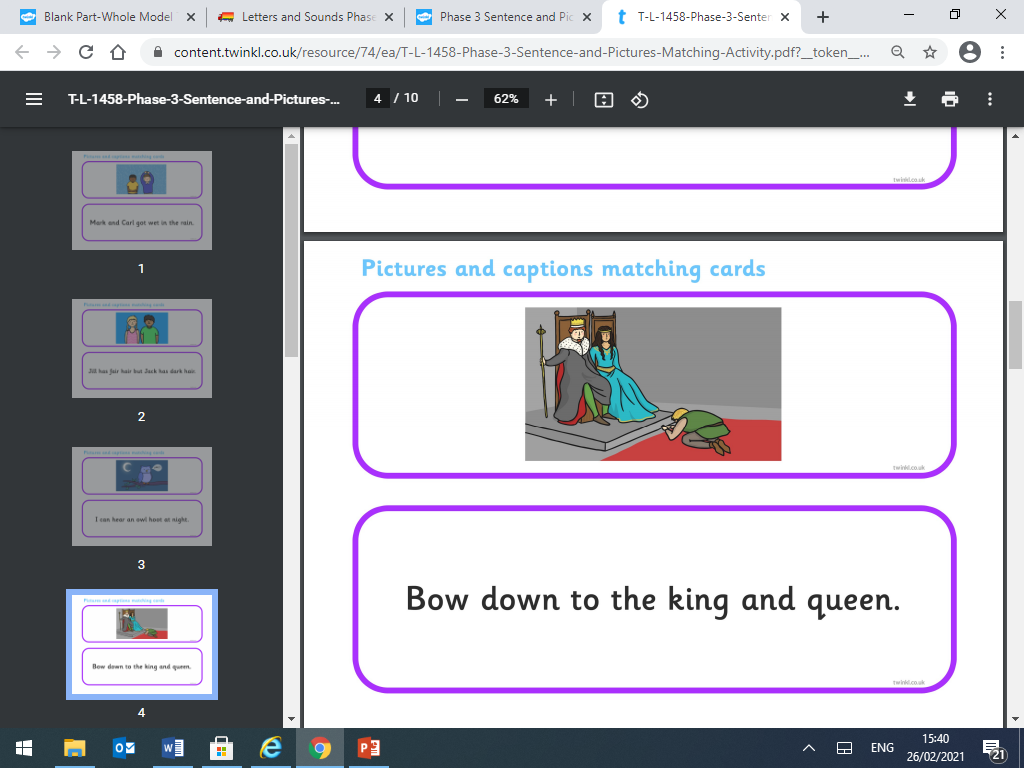 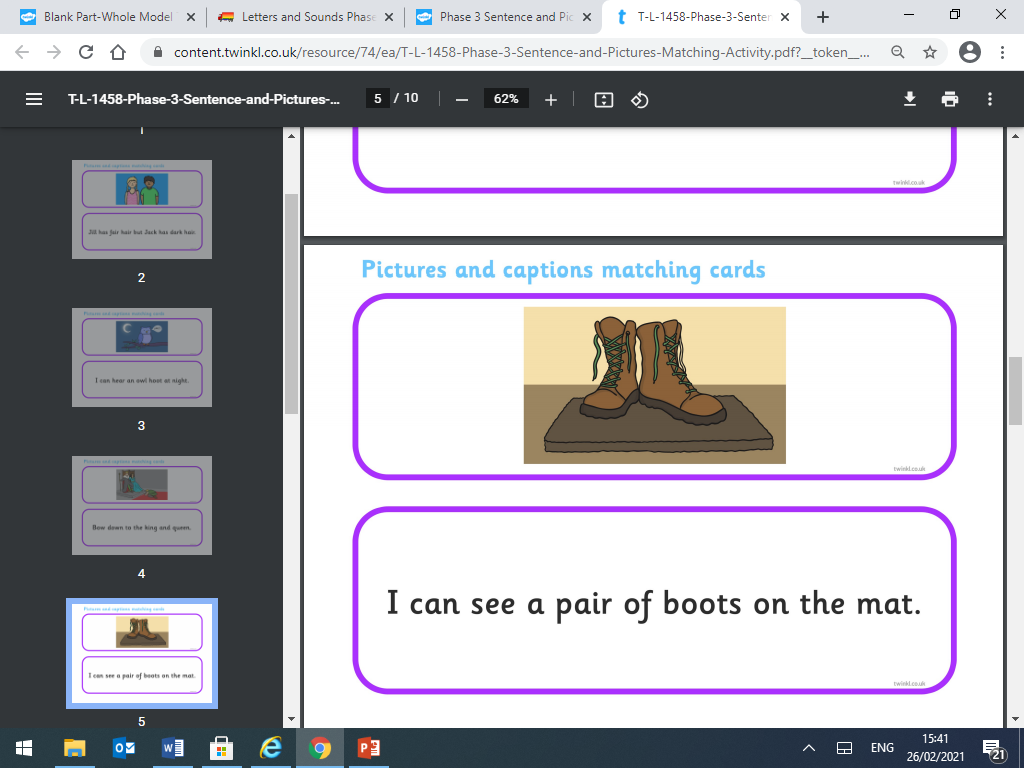 e.g. Bow down to the king and queen. The boots are on the mat.Can you find some pictures to write a sentence about?Can you write your tricky words?  the, to, I, no, go, was, he, she, we, me, be, all, are.Lunchtime   12:00-1:20D and T/ArtCan you complete one activity a week. Please see the activities below:Make your own Gingerbread man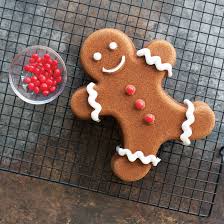 Make a gingerbread man using craft materials?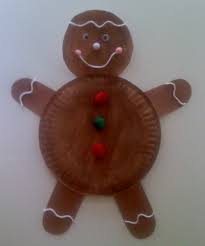 Can you make a spring flower? 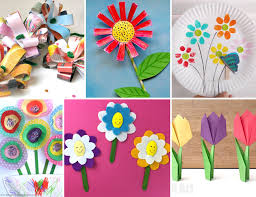 Easter craft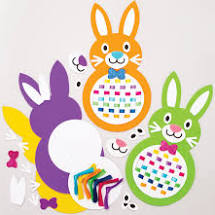 CHILD INITIATED LEARNINGThe children can choose their own toy/learning activity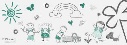 Story TimePick your favourite story or read your school booksWednesdayPhonics Play Link:   http://www.letters-and-sounds.com/phase-3-games.htmlLesson: Please work through the games selecting a new game each time (Phase 3 games and sounds).  MathsOak Academy Link:     https://classroom.thenational.academy/units/numbers-within-20-edc2Unit:    Numbers within 20.Lesson: Please complete one lesson. Brain Break     https://www.bbc.co.uk/teach/supermovers/ks1-collection/zbr4scwMathsMathletics activity 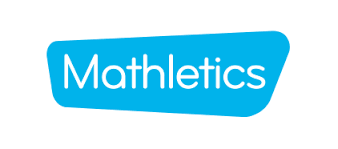 Lunchtime   12:00-1:20PSHEOak Academy Link:   https://classroom.thenational.academy/units/staying-safe-cd47Unit: Staying SafeLesson:    Please complete a lesson each week. CHILD INITIATED LEARNINGThe children can choose their own toy/learning activity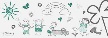 Story TimePick your favourite story or read your school booksThursdayPhonicsLink:   https://www.youtube.com/playlist?list=PLuGr6z2H2KNGrCOBaVFC23_KL-vzGDSZ_Lesson: Please work through the Spring Term Reception lessons and complete one each day.Literacy Oak Academy https://classroom.thenational.academy/units/the-gingerbread-man-2250Unit:  The Gingerbread ManLesson: Please complete one lesson. Brain Break     https://www.bbc.co.uk/teach/supermovers/ks1-collection/zbr4scwReading Phonics Game (2do)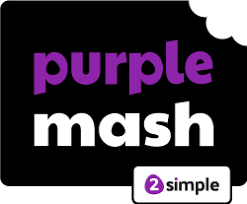 Lunchtime   12:00-1:20Computing Purple Mash (2do)CHILD INITIATED LEARNINGThe children can choose their own toy/learning activity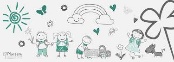 Story TimePick your favourite story or read your school booksFriday- Phonics: Recap the digraph we have learned so far and play a game to practise your reading. 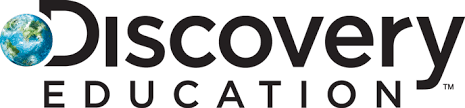 Please use your login which has been sent through Purple MashLink:   https://app.discoveryeducation.co.uk/learn/signinMathsOak Academy Link:     https://classroom.thenational.academy/units/numbers-within-20-edc2Unit:    Numbers within 20.Lesson: Please complete one lesson.Brain Break     https://www.bbc.co.uk/teach/supermovers/ks1-collection/zbr4scwMathsMathletics activity Lunchtime   12:00-1:20MusicOak Academy Link:      https://classroom.thenational.academy/units/out-and-about-bb18Unit: Out and aboutLesson:  Please complete one lesson.GOLDEN TIMEActivity of choice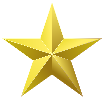 Story TimePick your favourite story or read your school books